CURRICULAM VITAE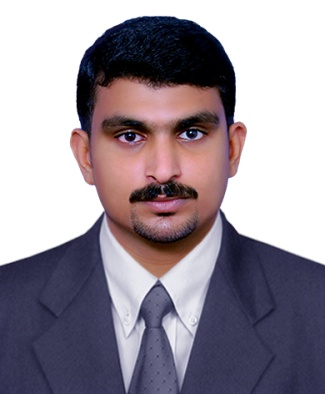 JINTO _____________________________________________________________________________________CAREER OBJECTIVE	To become a successful professional to develop potential skills by working in an innovative and competitive world for the benefit of the organizations.PERSONAL SKILL	Ability to deal with the people diplomatically, comprehensive communication skill, ability to organize and conduct activities, willing to learn more and more, sharing the knowledge with others, team facilitator and of    co-operating with others.EDUCATIONAL QUALIFICATION Academic Record I T Knowledge : WORKING EXPERIENCE  PERSONAL PROFILEDate of Birth            : 16/04/1992Marital Status          : SingleReligion and Caste  : Christian-RCNationality 	     :IndianLanguages Known : English, Hindi, MalayalamD E C L A R A T I O NThe particulars furnished above are true and correct to the best of my knowledge and belief.     CourseBoard/UniversityYearMarksS.S.L.CBoard of Public Exams, Kerala200885%H.S.E (+2)Board of Higher Secondary Examinations, Kerala201067%B.A EconomicsUniversity of Kerala201350%MS OfficeMicrosoft Office Specialist (eAJK-w3Eb, verify.certiport.com)Accounting Software Tally ERP.9,  QuickBooks,  Peach Tree Year Company name &locationWorks as2014-16Spartans Groups       Eranakulam (a division of Impulse marketing)Merchandise  and Marketing trainer2016KIMS AL-SHIFA hospital Perunthalmanna. KeralaF&B Cashier 